Määrus kehtestatakse söödaseaduse § 18 lõike 2 ja § 19 lõike 3 alusel.§ 1. Põllumajandusministri 12. juuni 2014. a määruse nr 31 „Nende tegevusalade ja käitlemisel kasutatavate ainete täpsustatud loetelu, mille puhul peab sööda käitleja esitama majandustegevusteate või mille puhul peab sööda käitlejal olema tegevusluba” muutminePõllumajandusministri 12. juuni 2014. a määrust nr 31 „Nende tegevusalade ja käitlemisel kasutatavate ainete täpsustatud loetelu, mille puhul peab sööda käitleja esitama majandustegevusteate või mille puhul peab sööda käitlejal olema tegevusluba” muudetakse järgmiselt:1) määruse pealkirjast, § 1 lõikest 1 ja lisa 1 pealkirjast jäetakse välja sõnad „sööda käitleja”;2) määruse lisad 1 ja 2 kehtestatakse uues sõnastuses (lisatud).§ 2. Määruse jõustumine Määrus jõustub 1. juulil 2022. a.(allkirjastatud digitaalselt)Urmas KruuseMaaeluminister(allkirjastatud digitaalselt)Marko GorbanPõllumajandus- ja maaelupoliitika asekantslerkantsleri ülesannetesLisa 1 Nende tegevusalade ja käitlemisel kasutatavate ainete loetelu, mille puhul peab esitama majandustegevusteateLisa 2 Nende tegevusalade ja käitlemisel kasutatavate ainete täpsustatud loetelu, mille puhul peab sööda käitlejal olema tegevusluba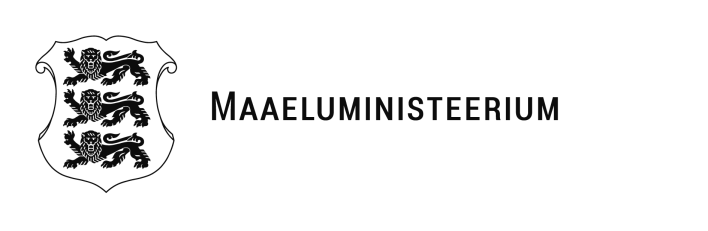 Määrusxx.xx.2022 nr …..Põllumajandusministri 12. juuni 2014. a määruse nr 31 „Nende tegevusalade ja käitlemisel kasutatavate ainete täpsustatud loetelu, mille puhul peab sööda käitleja esitama majandustegevusteate või mille puhul peab sööda käitlejal olema tegevusluba” muutmine